Bon de CommandeNom :                               Prénom :/!\  Uniquement des commandes par carton complet de 6 bouteilles, avec possibilité de panachage     Nom du Produit              (Prix bouteille)     Nombre de bouteilles            Prix                          +2,50€  de frais de port pour chaque cartons de 6 !                                                                                     Total :Adresse :Mail :Téléphone :Votre commande sera préparée après l’envoi de ce bon à l’email suivant : sceadecaux@gmail.comVotre colis sera envoyé après réception du paiement par chèque à l’ordre du Château de Caux.Le château de Caux et Sauzens vous remercie de votre la fidélité. Bonne dégustation.  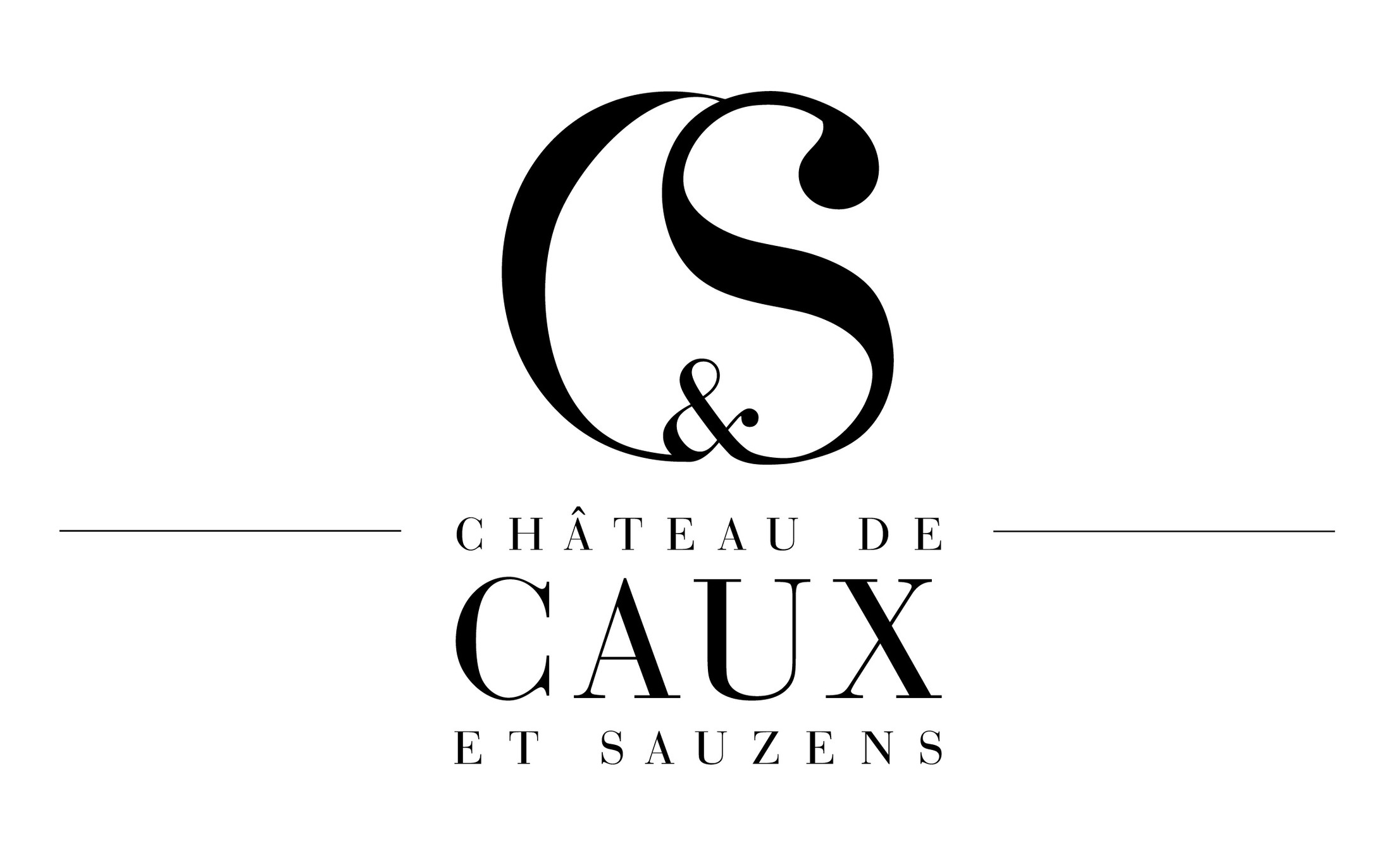 Pays d’Oc IGP blanc 2019                     8€Pays d’Oc IGP rosé 2019                       7€Pays d’Oc IGP rouge 2018                     7€Cité de Carcassonne blanc 2018         11€Cité de Carcassonne rouge 2018        10€Cité de Carcassonne rosé 2019            9€Malepère AOP rouge 2017                  13€Carthagene                                         13€